Автономная некоммерческая организацияЦентр интеллектуального и творческого развития «ИНТЕЛРОСТ»Всероссийский культурно-гуманитарный проект«Киноуроки в школах России»ПРОГРАММА ВОСПИТАНИЯ «КИНОУРОКИ В ШКОЛАХ РОССИИ» для общеобразовательных организаций 2023/2024 учебный годг. Санкт-Петербург, 2023 г.2СОДЕРЖАНИЕЦелевые ориентиры результатов воспитания на уровне начального общегообразования . 73.3. Система поощрения социальной успешности и проявлений активной жизненной3Пояснительная запискаАвтономная некоммерческая организация «Центр развития интеллектуальных и творческих способностей «Интелрост» с 2016 года реализует Всероссийский культурно-гуманитарный проект «Киноуроки в школах России» (далее – Проект).Программа воспитания Проекта составлена в соответствии с требованиями:Указа Президента Российской Федерации от 09.11.2022 г. № 809 «Об утверждении Основ государственной политики по сохранению и укреплению традиционных российских духовно-нравственных ценностей»;Указа Президента Российской Федерации от 02 июля 2021 года № 400 «О Стратегии национальной безопасности Российской Федерации»;Федерального Закона от 29.12.2012 № 273-ФЗ «Об образовании в Российской Федерации» (в действующей редакции);Приказа Минпросвещения России от 16.11.2022 № 992 Об утверждении федеральной образовательной программы начального общего образования (Зарегистрировано в Минюсте России 22.12.2022 N 71762)Национального проекта «Образование» – ПАСПОРТ утвержден президиумом Совета при Президенте Российской Федерации по стратегическому развитию и национальным проектам (протокол от 24.12.2018 № 16);Стратегии развития воспитания в Российской Федерации на период до 2025 года, утверждена распоряжением Правительства Российской Федерации от 29.05.2015 № 996-рФедерального государственного образовательного стандарта начального общего образования, утвержденного приказом Министерства просвещения Российской Федерации от 31.05.2021 № 286;Федерального государственного образовательного стандарта основного общего образования, утвержденного приказом Министерства просвещения Российской Федерации от 31.05.2021 № 287;Федерального государственного образовательного стандарта среднего общего образования, утвержденного приказом Министерства просвещения Российской Федерации от 12.08.2022 № 732;Федеральной образовательной программы начального общего образования, утвержденной приказом Министерства просвещения Российской Федерации от 18.05.2023372 «Об утверждении федеральной образовательной программы начального общего образования»;Федеральной образовательной программы основного общего образования, утвержденной приказом Министерства просвещения Российской Федерации от 18.05.2023370 «Об утверждении федеральной образовательной программы основного общего образования»;Федеральной образовательной программы среднего общего образования, утвержденной приказом Министерства просвещения Российской Федерации от 18.05.2023371 «Об утверждении федеральной образовательной программы среднего общего образования».Цель Проекта – создание инновационной системы воспитания гармонично развитой исоциально ответственной личности на основе нравственных ценностей.Миссия Проекта – воспитание поколений выпускников школ 2030–2040 гг. со сформированной библиотекой духовно-нравственных качеств и высоким уровнем нравственной и социальной компетентности.Предлагаемая система ориентирована на воспитание у школьников духовно-нравственных качеств личности, которые напрямую влияют на образ мышления, формирование морально-этических ценностей, объективной оценки собственных и чужих поступков, а также их последствий для человека, окружающей среды, государства.4Наиболее эффективное воздействие на современных детей сегодня оказывает игровое кино. Кинематограф владеет широким спектром драматургических и аудиовизуальных возможностей, обладающих суггестивным эффектом в восприятии произведения. Фильмы, созданные на гуманистических идеалах специально для школьников и с их непосредственным участием, способны дать мощный толчок к развитию мотивации у детей к созидательной деятельности, основанной на морально-этических принципах.Поскольку система воспитания Проекта ориентирована на формирование и развитие духовно-нравственных качеств личности средствами различных направлений искусства, фильмы киноуроков являются основополагающими в создании эмоционального отклика как движущий силы к осуществлению практических действий, направленных на положительные изменения личности.При разработке идеи Проекта был использован системный подход и сформирована таблица, включающая 99 нравственных понятий (качеств) в соответствии с количеством месяцев обучения в общеобразовательных учреждениях с 1 по 11 классы.Уровень сложности вводимых понятий (принципов, ценностей) увеличивается от месяца к месяцу, от одного учебного года к другому с учетом взросления школьников, их готовности к восприятию более сложного и глубокого материала. Данная таблица получила положительную экспертную оценку в ФГБНУ «Институт изучения детства, семьи и воспитания Российской академии образования» и рекомендована для использования в процессе создания сценариев фильмов.Каждое качество раскрывается в идее одного профессионального короткометражного игрового фильма, задача которого – вызвать эмоциональный интерес, раскрыть образ героя, модель поведения. К каждому фильму создается методическое пособие для учителя, предлагающего способ подачи учебно-воспитательного материала, раскрывающего авторский замысел содержания, расставляющего акценты для формирования восприятия школьниками вводимого понятия, его значения и вариантов проявления в жизни. Важный результат киноурока – возникшая у школьников потребность подражания героям, обладающим рассматриваемым качеством, стремление к его проявлению в действии.Основой системы воспитания Проекта является проведение социальных практик, реализуемых в соответствии с тематикой просмотренных фильмов. Социальная практика – общественно полезное дело, позволяющее проявить раскрываемое в фильме качество личности на практике, инициированное классом после знакомства с понятием, просмотра фильма и обсуждения ситуаций и поведения героев.Цель социальных практик – создание условий для развития у детей и подростков понимания и принятия ценности созидательных качеств личности, формирования потребности в проявлении продуктивной социальной активности.Единым информационным банком социальных практик является сайт Проекта (https://kinouroki.org/), где формируется база данных о деятельности участников.Инновационная система воспитания школьников, создаваемая в рамках Проекта, позволяет организовать воспитательный процесс в общеобразовательных учрежденияхувлекательной интерактивной форме. Современная школа как значимый социальный институт развития подрастающего поколения нуждается в качественном инновационном инструменте, способном сформировать в школьниках стремление к высоким идеалам, побудить к скорейшей реализации высоконравственных целей на практике.Материалы Проекта рекомендованы к использованию Министерством Просвещения РФ, имеют положительное экспертное заключение ФГБНУ «Институт изучения детства,5семьи и воспитания Российской академии образования».РАЗДЕЛ 1. ЦЕЛЕВОЙУчастниками образовательных отношений являются педагогические и другие работники общеобразовательной организации, обучающиеся, их родители (законные представители), представители иных организаций, участвующие в реализации образовательного процесса в соответствии с законодательством Российской Федерации, локальными актами общеобразовательной организации. Родители (законные представители) несовершеннолетних обучающихся имеют преимущественное право на воспитание своих детей. Содержание воспитания обучающихся в общеобразовательной организации определяется содержанием российских базовых (гражданских, национальных) норм и ценностей, которые закреплены в Конституции Российской Федерации. Эти ценности и нормы определяют инвариантное содержание воспитания обучающихся. Вариативный компонент содержания воспитания обучающихся включает духовно-нравственные ценности культуры, традиционных религий народов России.Воспитательная деятельность в общеобразовательной организации планируется и осуществляется в соответствии с приоритетами государственной политики в сфере воспитания, установленными в Стратегии развития воспитания в Российской Федерации на период до 2025 года (Распоряжение Правительства Российской Федерации от 29.05.2015996-р). Приоритетной задачей Российской Федерации в сфере воспитания детей является развитие высоконравственной личности, разделяющей российские традиционные духовно-нравственные ценности, обладающей актуальными знаниями и умениями,способной реализовать свой потенциал в условиях современного общества, готовой к мирному созиданию и защите Родины.1.1. Цель и задачи воспитания обучающихсяСовременный российский национальный воспитательный идеал – высоконравственный, творческий, компетентный гражданин России, принимающий судьбу Отечества как свою личную, осознающий ответственность за настоящее и будущее страны, укорененный в духовных и культурных традициях многонационального народа Российской Федерации.соответствии с этим идеалом и нормативными правовыми актами Российской Федерации в сфере образования цель воспитания обучающихся в общеобразовательной организации: развитие личности, создание условий для самоопределения и социализации на основе социокультурных, духовно-нравственных ценностей и принятых в российском обществе правил и норм поведения в интересах человека, семьи, общества и государства, формирование у обучающихся чувства патриотизма, гражданственности, уважения к памяти защитников Отечества и подвигам Героев Отечества, закону и правопорядку, человеку трудастаршему поколению; взаимного уважения, бережного отношения к культурному наследиютрадициям многонационального народа Российской Федерации, природе и окружающей среде.Задачи воспитания обучающихся в общеобразовательной организации: усвоение ими знаний норм, духовно-нравственных ценностей, традиций, которые выработало российское общество (социально значимых знаний); формирование и развитие личностных отношений к этим нормам, ценностям, традициям (их освоение, принятие); приобретение соответствующего этим нормам, ценностям, традициям социокультурного опыта поведения, общения, межличностных и социальных отношений, применения полученных знаний;6достижение личностных результатов освоения общеобразовательных программ в соответствии с ФГОС.Личностные результаты освоения обучающимися общеобразовательных программ включают осознание российской гражданской идентичности, сформированность ценностейсамостоятельности	и	инициативы,	готовность	обучающихся	к	саморазвитию,самостоятельности	и	личностному	самоопределению,	наличие	мотивациицеленаправленной социально значимой деятельности, сформированность внутренней позиции личности как особого ценностного отношения к себе, окружающим людям и жизни в целом.Воспитательная деятельность в общеобразовательной организации планируется и осуществляется на основе аксиологического, антропологического, культурно-исторического, системно-деятельностного, личностно-ориентированного подходов и с учетом принципов воспитания: гуманистической направленности, совместной деятельности детей и взрослых, следования нравственному примеру, безопасной жизнедеятельности, инклюзивности, возрастосообразности.1.2. Направления воспитанияПрограмма	реализуется	в	единстве	учебной	и	воспитательной	деятельностиобщеобразовательной организации по основным направлениям воспитания в соответствииФГОС:гражданское воспитание – формирование российской гражданской идентичности, принадлежности к общности граждан Российской Федерации, к народу России как источнику власти в Российском государстве и субъекту тысячелетней российской государственности, уважения к правам, свободам и обязанностям гражданина России, правовой и политической культуры;патриотическое воспитание – воспитание любви к родному краю, Родине, своему народу, уважения к другим народам России; историческое просвещение, формирование российского национального исторического сознания, российской культурной идентичности;духовно-нравственное воспитание – воспитание на основе духовно-нравственных ценностей народов России, традиционных религий народов России, формирование российских семейных ценностей; воспитание честности, доброты, милосердия, справедливости, дружелюбия, взаимопомощи, уважения к старшим и других высоких нравственных качеств;эстетическое воспитание – формирование эстетической культуры на основе российских традиционных духовных ценностей, приобщение к лучшим образцам отечественного и мирового искусства;физическое воспитание, формирование культуры здорового образа жизни и эмоционального благополучия – развитие физических способностей с учетом возможностей и состояния здоровья, навыков безопасного поведения в природной, социальной среде и чрезвычайных ситуациях;трудовое воспитание – воспитание уважения к труду, трудящимся, результатам труда (своего и других людей), ориентация на трудовую деятельность, получение профессии, личностное самовыражение в продуктивном, нравственно достойном труде в российском обществе, достижение выдающихся результатов в профессиональной деятельности;экологическое воспитание – формирование экологической культуры, ответственного, бережного отношения к природе, окружающей среде на основе российских7традиционных духовных ценностей, навыков охраны, защиты, восстановления природы, окружающей среды;ценности научного познания – воспитание стремления к познанию себя и других людей, природы и общества, к получению знаний, качественного образования с учетом личностных интересов и общественных потребностей.1.3. Целевые ориентиры результатов воспитанияЦелевые ориентиры результатов воспитания на уровне начального общего образованияЦелевые ориентиры (НОО)Гражданско-патриотическое воспитаниеЗнающий и любящий свою малую родину, свой край, имеющий представление о Родине – России, ее территории, расположении.Сознающий принадлежность к своему народу и к общности граждан России, проявляющий уважение к своему и другим народам.Понимающий свою сопричастность к прошлому, настоящему и будущему родного края, своей Родины – России, Российского государства.Понимающий значение гражданских символов (государственная символика России, своего региона), праздников, мест почитания героев и защитников Отечества, проявляющий к ним уважение.Имеющий первоначальные представления о правах и ответственности человека в обществе, гражданских правах и обязанностях.Принимающий	участие	в	жизни	класса,	общеобразовательной	организации,доступной по возрасту социально значимой деятельности.Духовно-нравственное воспитание Уважающий духовно-нравственные ценности своей семьи, своего народа, семейныеценности с учетом национальной, религиозной принадлежности.Сознающий ценность каждой человеческой жизни, признающий индивидуальность и достоинство каждого человека.Доброжелательный, проявляющий сопереживание, готовность оказывать помощь, выражающий неприятие поведения, причиняющего физический и моральный вред другим людям, уважающий старших.Умеющий оценивать поступки с позиции их соответствия нравственным нормам, осознающий ответственность за свои поступки.Владеющий представлениями о многообразии языкового и культурного пространства России, имеющий первоначальные навыки общения с людьми разных народов, вероисповеданий.Сознающий нравственную и эстетическую ценность литературы, родного языка, русского языка, проявляющий интерес к чтению.Эстетическое воспитание Способный воспринимать и чувствовать прекрасное в быту, природе, искусстве,творчестве людей.Проявляющий интерес и уважение к отечественной и мировой художественной культуре.Проявляющий стремление к самовыражению в разных видах художественной деятельности, искусстве.Физическое воспитание,  формирование  культуры  здоровья  и  эмоционального8благополучияБережно относящийся к физическому здоровью, соблюдающий основные правила здорового и безопасного для себя и других людей образа жизни, в том числе в информационной среде.Владеющий основными навыками личной и общественной гигиены, безопасного поведения в быту, природе, обществе.Ориентированный на физическое развитие с учетом возможностей здоровья, занятия физкультурой и спортом.Сознающий и принимающий свою половую принадлежность, соответствующие ей психофизические и поведенческие особенности с учетом возраста.Трудовое воспитаниеСознающий ценность труда в жизни человека, семьи, общества.Проявляющий	уважение	к	труду,	людям	труда,	бережное	отношениерезультатам труда, ответственное потребление. Проявляющий интерес к разным профессиям.Участвующий  в  различных  видах  доступного  по  возрасту  труда,  трудовойдеятельности.Экологическое воспитаниеПонимающий ценность природы, зависимость жизни людей от природы, влияние людей на природу, окружающую среду.Проявляющий любовь и бережное отношение к природе, неприятие действий, приносящих вред природе, особенно живым существам.Выражающий готовность в своей деятельности придерживаться экологических норм.Ценности научного познанияВыражающий познавательные интересы, активность, любознательность и самостоятельность в познании, интерес и уважение к научным знаниям, науке.Обладающий первоначальными представлениями о природных и социальных объектах, многообразии объектов и явлений природы, связи живой и неживой природы, о науке, научном знании.Имеющий первоначальные навыки наблюдений, систематизации и осмысления опыта в естественнонаучной и гуманитарной областях знания.Целевые ориентиры результатов воспитания на уровне основного общего образованияЦелевые ориентиры (ООО)Гражданское воспитаниеЗнающий и принимающий свою российскую гражданскую принадлежность (идентичность) в поликультурном, многонациональном и многоконфессиональном российском обществе, в мировом сообществе.Понимающий сопричастность к прошлому, настоящему и будущему народа России, тысячелетней истории российской государственности на основе исторического просвещения, российского национального исторического сознания. Проявляющий уважение к государственным символам России, праздникам.Проявляющий готовность к выполнению обязанностей гражданина России, реализации своих гражданских прав и свобод при уважении прав и свобод, законных интересов других людей.Выражающий неприятие любой дискриминации граждан, проявлений экстремизма,9терроризма, коррупции в обществе.Принимающий участие в жизни класса, общеобразовательной организации, в том числе самоуправлении, ориентированный на участие в социально значимой деятельности.Патриотическое воспитаниеСознающий свою национальную, этническую принадлежность, любящий свой народ, его традиции, культуру.Проявляющий уважение к историческому и культурному наследию своего и других народов России, символам, праздникам, памятникам, традициям народов, проживающих в родной стране.Проявляющий интерес к познанию родного языка, истории и культуры своего края, своего народа, других народов России.Знающий и уважающий достижения нашей Родины – России в науке, искусстве, спорте, технологиях, боевые подвиги и трудовые достижения, героев и защитников Отечества в прошлом и современности.Принимающий участие в мероприятиях патриотической направленности. Духовно-нравственное воспитаниеЗнающий и уважающий духовно-нравственную культуру своего народа, ориентированный на духовные ценности и нравственные нормы народов России, российского общества в ситуациях нравственного выбора (с учетом национальной, религиозной принадлежности).Выражающий готовность оценивать свое поведение и поступки, поведение и поступки других людей с позиций традиционных российских духовно-нравственных ценностей и норм с учетом осознания последствий поступков.Выражающий неприятие антигуманных и асоциальных поступков, поведения, противоречащих традиционным в России духовно-нравственным нормам и ценностям.Сознающий соотношение свободы и ответственности личности в условиях индивидуального и общественного пространства, значение и ценность межнационального, межрелигиозного согласия людей, народов в России, умеющий общаться с людьми разных народов, вероисповеданий.Проявляющий уважение к старшим, к российским традиционным семейным ценностям, институту брака как союзу мужчины и женщины для создания семьи, рождения и воспитания детей.Проявляющий интерес к чтению, к родному языку, русскому языку и литературе как части духовной культуры своего народа, российского общества.Эстетическое воспитаниеВыражающий понимание ценности отечественного и мирового искусства, народных традиций и творчества.Проявляющий эмоционально-чувственную восприимчивость к разным видам искусства, традициям и творчеству своего и других народов, понимание их влияния на поведение людей.Сознающий роль художественной культуры как средства коммуникации и самовыражения в современном обществе, значение нравственных норм, ценностей, традиций в искусстве.Ориентированный на самовыражение в разных видах искусства, в художественном творчестве.Физическое воспитание, формирование культуры здоровья и10эмоционального благополучияПонимающий ценность жизни, здоровья и безопасности, значение личных усилийсохранении здоровья, знающий и соблюдающий правила безопасности, безопасного поведения, в том числе в информационной среде.Выражающий установку на здоровый образ жизни (здоровое питание, соблюдение гигиенических правил, сбалансированный режим занятий и отдыха, регулярную физическую активность).Проявляющий неприятие вредных привычек (курения, употребления алкоголя, наркотиков, игровой и иных форм зависимостей), понимание их последствий, вреда для физического и психического здоровья.Умеющий осознавать физическое и эмоциональное состояние (свое и других людей), стремящийся управлять собственным эмоциональным состоянием.Способный адаптироваться к меняющимся социальным, информационным и природным условиям, стрессовым ситуациям.Трудовое воспитаниеУважающий труд, результаты своего труда, труда других людей.Проявляющий интерес к практическому изучению профессий и труда различного рода, в том числе на основе применения предметных знаний.Сознающий важность трудолюбия, обучения труду, накопления навыков трудовой деятельности на протяжении жизни для успешной профессиональной самореализации в российском обществе.Участвующий в решении практических трудовых дел, задач (в семье, общеобразовательной организации, своей местности) технологической и социальной направленности, способный инициировать, планировать и самостоятельно выполнять такого рода деятельность.Выражающий готовность к осознанному выбору и построению индивидуальной траектории образования и жизненных планов с учетом личных и общественных интересов, потребностей.Экологическое воспитаниеПонимающий значение и глобальный характер экологических проблем, путей их решения, значение экологической культуры человека, общества.Сознающий свою ответственность как гражданина и потребителя в условиях взаимосвязи природной, технологической и социальной сред.Выражающий активное неприятие действий, приносящих вред природе. Ориентированный на применение знаний естественных и социальных наукдля решения задач в области охраны природы, планирования своих поступков и оценки их возможных последствий для окружающей среды.Участвующий в практической деятельности экологической, природоохранной направленности.Ценности научного познанияВыражающий познавательные интересы в разных предметных областях с учетом индивидуальных интересов, способностей, достижений.Ориентированный в деятельности на научные знания о природе и обществе, взаимосвязях человека с природной и социальной средой.Развивающий навыки использования различных средств познания, накопления знаний о мире (языковая, читательская культура, деятельность в информационной, цифровой среде).11Демонстрирующий навыки  наблюдений,  накопления  фактов,  осмысления  опытаестественнонаучной и гуманитарной областях познания, исследовательской деятельности.Целевые ориентиры результатов воспитания на уровне среднего общего образования Целевые ориентиры (СОО)Гражданское воспитаниеОсознанно выражающий свою российскую гражданскую принадлежность (идентичность) в поликультурном, многонациональном и многоконфессиональном российском обществе, в мировом сообществе.Сознающий свое единство с народом России как источником власти и субъектом тысячелетней российской государственности, с Российским государством, ответственность за его развитие в настоящем и будущем на основе исторического просвещения, сформированного российского национального исторического сознания.Проявляющий готовность к защите Родины, способный аргументированно отстаивать суверенитет и достоинство народа России и Российского государства, сохранять и защищать историческую правду.Ориентированный на активное гражданское участие на основе уважения закона и правопорядка, прав и свобод сограждан.Осознанно и деятельно выражающий неприятие любой дискриминации по социальным, национальным, расовым, религиозным признакам, проявлений экстремизма, терроризма, коррупции, антигосударственной деятельности.Обладающий опытом гражданской социально значимой деятельности (в ученическом самоуправлении, волонтерском движении, экологических, военно-патриотических и др. объединениях, акциях, программах).Патриотическое воспитаниеВыражающий свою национальную, этническую принадлежность, приверженность к родной культуре, любовь к своему народу.Сознающий причастность к многонациональному народу Российской Федерации, Российскому Отечеству, российскую культурную идентичность.Проявляющий деятельное ценностное отношение к историческому и культурному наследию своего и других народов России, традициям, праздникам, памятникам народов, проживающих в родной стране – России.Проявляющий уважение к соотечественникам, проживающим за рубежом, поддерживающий их права, защиту их интересов в сохранении российской культурной идентичности.Духовно-нравственное воспитаниеПроявляющий приверженность традиционным духовно-нравственным ценностям, культуре народов России с учетом мировоззренческого, национального, конфессионального самоопределения.Действующий и оценивающий свое поведение и поступки, поведение и поступки других людей с позиций традиционных российских духовно-нравственных ценностей и норм с осознанием последствий поступков, деятельно выражающий неприятие антигуманных и асоциальных поступков, поведения, противоречащих этим ценностям.Проявляющий уважение к жизни и достоинству каждого человека, свободе мировоззренческого выбора и самоопределения, к представителям различных этнических групп, религий народов России, их национальному достоинству и12религиозным чувствам с учетом соблюдения конституционных прав и свобод всех граждан.Понимающий и деятельно выражающий ценность межнационального, межрелигиозного согласия людей, народов в России, способный вести диалог с людьми разных национальностей, отношения к религии и религиозной принадлежности, находить общие цели и сотрудничать для их достижения.Ориентированный на создание устойчивой семьи на основе российских традиционных семейных ценностей; понимания брака как союза мужчины и женщины для создания семьи, рождения и воспитания в семье детей; неприятия насилия в семье, ухода от родительской ответственности.Обладающий	сформированными	представлениями	о	ценности	и	значенииотечественной и мировой культуре языков и литературы народов России, демонстрирующий устойчивый интерес к чтению как средству познания отечественной и мировой духовной культуры.Эстетическое воспитаниеВыражающий понимание ценности отечественного и мирового искусства, российского и мирового художественного наследия.Проявляющий восприимчивость к разным видам искусства, понимание эмоционального воздействия искусства, его влияния на поведение людей, умеющий критически оценивать это влияние.Проявляющий понимание художественной культуры как средства коммуникации и самовыражения в современном обществе, значения нравственных норм, ценностей, традиций в искусстве.Ориентированный на осознанное творческое самовыражение, реализацию творческих способностей в разных видах искусства с учетом российских традиционных духовных и нравственных ценностей, на эстетическое обустройство собственного быта.Физическое воспитание, формирование культуры здоровья и эмоционального благополучияПонимающий и выражающий в практической деятельности ценность жизни, здоровья и безопасности, значение личных усилий в сохранении и укреплении своего здоровья и здоровья других людей.Соблюдающий правила личной и общественной безопасности, в том числе безопасного поведения в информационной среде.Выражающий на практике установку на здоровый образ жизни (здоровое питание, соблюдение гигиены, режим занятий и отдыха, регулярную физическую активность), стремление к физическому совершенствованию, соблюдающий и пропагандирующий безопасный и здоровый образ жизни.Проявляющий сознательное и обоснованное неприятие вредных привычек (курения, употребления алкоголя, наркотиков, любых форм зависимостей), деструктивного поведения в обществе и цифровой среде, понимание их вреда для физического и психического здоровья.Демонстрирующий навыки рефлексии своего состояния (физического, эмоционального, психологического), состояния других людей с точки зрения безопасности, сознательного управления своим эмоциональным состоянием, развивающий способности адаптироваться к стрессовым ситуациям в общении,разных коллективах, к меняющимся условиям (социальным, информационным, природным).13Трудовое воспитаниеУважающий труд, результаты труда, трудовые и профессиональные достижения своих земляков, их вклад в развитие своего поселения, края, страны, трудовые достижения российского народа.Проявляющий способность к творческому созидательному социально значимому труду в доступных по возрасту социально-трудовых ролях, в том числе предпринимательской деятельности в условиях самозанятости или наемного труда.Участвующий в социально значимой трудовой деятельности разного вида в семье, общеобразовательной организации, своей местности, в том числе оплачиваемом труде в каникулярные периоды, с учетом соблюдения законодательства.Выражающий осознанную готовность к получению профессионального образования,непрерывному образованию в течение жизни как условию успешной профессиональной и общественной деятельности.Понимающий специфику трудовой деятельности, регулирования трудовых отношений, самообразования и профессиональной самоподготовки в информационном высокотехнологическом обществе, готовый учиться и трудиться в современном обществе.Ориентированный на осознанный выбор сферы трудовой, профессиональной деятельности в российском обществе с учетом личных жизненных планов, потребностей своей семьи, общества.Экологическое воспитаниеДемонстрирующий в поведении сформированность экологической культуры на основе понимания влияния социально-экономических процессов на природу, в том числе на глобальном уровне, ответственность за действия в природной среде.Выражающий деятельное неприятие действий, приносящих вред природе. Применяющий знания естественных и социальных наук для разумного, бережливогоприродопользования в быту, общественном пространстве.Имеющий и развивающий опыт экологически направленной, природоохранной, ресурсосберегающей деятельности, участвующий в его приобретении другими людьми.Ценности научного познанияДеятельно выражающий познавательные интересы в разных предметных областях с учетом своих интересов, способностей, достижений.Обладающий представлением о современной научной картине мира, достижениях науки и техники, аргументированно выражающий понимание значения науки в жизни российского общества и в обеспечении его безопасности, гуманитарном, социально-экономическом развитии России.Демонстрирующий навыки критического мышления, определения достоверной научной информации и критики антинаучных представлений.Развивающий и применяющий навыки наблюдения, накопления и систематизации фактов, осмысления опыта в естественнонаучной и гуманитарной областях познания, исследовательской деятельности.14РАЗДЕЛ 2. СОДЕРЖАТЕЛЬНЫЙ2.1. Виды, формы и содержание воспитательной деятельностиПрограмму воспитания «Киноуроки в школах России» предлагается реализовать рамках основных (инвариантных) модулей, что позволит соблюдать основные принципы единства и целостности, системности, преемственности и непрерывности, обеспечивающие максимальную эффективность воспитательной работы со школьниками.Принцип единства и целостности воспитательной среды опирается на систему этических ценностей нравственных качеств, сложившихся в процессе исторического и культурного развития государства. Взаимодействие ребенка с участниками системы воспитания выстраивается вокруг единой задачи формирования и развития данных качеств, что обеспечивает целостность восприятия ребенком окружающего его мира, где главными ценностями являются добро, ответственность, созидательность, патриотизм, трудолюбие и т. д.Принципы системности, преемственности и непрерывности реализуются за счет поступательного развития ребенка в период дошкольного и школьного образования (один киноурок – один месяц, ежемесячно на всем периоде образования), в ходе которого повышается уровень сложности как рассматриваемых нравственных понятий и принципов, так и решаемых в ходе социального проектирования задач.Урочная деятельностьРеализация воспитательного потенциала уроков (урочной деятельности, аудиторных занятий в рамках максимально допустимой учебной нагрузки) может предусматривать:максимальное использование воспитательных возможностей содержания учебных предметов для формирования у обучающихся понятий о нравственных качествах человека, традиционных духовно-нравственных и социокультурных ценностей, российского исторического сознания на основе исторического просвещения; подбор соответствующего содержания уроков, заданий, вспомогательных материалов, проблемных ситуаций для обсуждений;выбор методов, методик, технологий, оказывающих воспитательное воздействие на личность в соответствии с целью формирования нравственных качеств личности; реализацию приоритета воспитания в учебной деятельности;привлечение внимания обучающихся к ценностному аспекту изучаемых на уроках предметов, явлений и событий, инициирование обсуждений, высказываний своего мнения, выработки своего личностного отношения к изучаемым понятиям и нравственным качествам человека, событиям, явлениям, лицам;применение интерактивных форм учебной работы – интеллектуальных, стимулирующих познавательную мотивацию, игровых методик, дискуссий, дающих возможность приобрести опыт ведения конструктивного диалога; групповой работы, которая учит строить отношения и действовать в команде, способствует развитию критического мышления;побуждение обучающихся соблюдать нормы поведения, правила общения со сверстниками и педагогами, соответствующие укладу общеобразовательной организации, установление и поддержку доброжелательной атмосферы;организацию шефства мотивированных и эрудированных обучающихся над неуспевающими одноклассниками, в том числе с особыми образовательными потребностями, дающего обучающимся социально значимый опыт сотрудничества и взаимной помощи;инициирование и поддержку общественно полезной деятельности обучающихся, планирование и выполнение индивидуальных и групповых социальных практик и проектов воспитательной направленности.15Внеурочная деятельностьСистема воспитания «Киноуроки в школах России» духовно-нравственной, патриотической направленности нацелена на формирование нравственных качеств личности школьников.Воспитательные занятия (киноуроки) проводятся в рамках внеурочной деятельности и состоят из следующих блоков:Просмотр нравственно ориентированного игрового фильма на определенную тематику в соответствии с Календарным планом киноуроков.Обсуждение фильма по материалам методического пособия, во время которого решаются поставленные педагогом задачи (фильм и методические рекомендации доступны для скачивания на сайте по ссылке https://lk.kinouroki.org/).Проведение социальной практики по теме киноурока.Подведение итогов социальной практики. Рефлексия по освоению понятия и применению нравственного качества.Проведение киноурока. Требование к киноуроку и его составные частиСквозная система проведения киноуроков:Система воспитания реализуется в период школьного обучения с 1 по 11 класс.2. Киноуроки	создаются	отдельно	для	каждого	уровня	обучения:НОО (1–4 классы), ООО (5–9 классы) и СОО (10–11 классы).Каждый месяц (календарный) проводится один киноурок, в рамках которого рассматривается одно понятие о нравственном качестве человека. За 9 учебных месяцев (один учебный год) проводится 9 киноуроков.Информация о проведенной социальной практике публикуется педагогом на сайте Проекта в разделе «Социальные практики» (https://lk.kinouroki.org/ доступен после прохождения регистрации). Факт публикации информации о социальной практике считается заявкой на участие в Международном конкурсе социальных практик.Обязательными требованиями к киноуроку являются:1.1. Универсальная цель воспитательного занятия – формирование и развитие общекультурных и личностных ценностно-смысловых ориентиров, основанных на раскрытии значений вводимых этических понятий о нравственных качествах личности человека. Принцип введения новых понятий: один киноурок – одно понятие.1.2. Обсуждение понятия, заложенного в фильм, выстраивается с учетом методических рекомендаций. Ключевым этапом киноурока является рефлексия обучающихся, нацеленная на побуждение проявить рассматриваемое нравственное качество в деле – социальной практике, идея которой предлагается школьниками, а не навязывается педагогом.1.3. Просмотр фильма проводится в школе или в кинотеатрах/учреждениях культуры, где возможно обеспечить демонстрацию кинокартины в хорошем качестве. Организация регулярного проведения просмотра фильмов киноуроков с обсуждениемкинотеатрах возможна при поддержке данной формы работы администрацией муниципального образования (МО).1.4. Обсуждение инициатив (идей проведения социальных практик) организуется,том  числе,  с  привлечением  НКО,  общественных  организаций  и   объединений,16сотрудники которых доносят до обучающихся информацию о вариантах социально значимой деятельности, об участии в волонтерских движениях – по согласованию с педагогом школы.1.5. Проведение социальной практики.1.6. Подведение итогов социальной практики. Рефлексия усвоения этического понятия и проявления нравственного качества во время проведения социальной практики.Инициирование и выбор социальных практик2.1. Инициатива, идея социальных практик исходит от учащихся. Обсуждение идей социальных практик проводится сразу после просмотра фильма и беседы. Необходимо зафиксировать в сознании детей возникшую потребность подражать положительному примеру, выраженную в стремлении к конкретному действию. Завершением данного этапа работы должен стать составленный примерный план выполнения общественно полезного дела.Обсуждение  и  выбор  социальной  практики  может  осуществляться,  в  том  числепривлечением сотрудников НКО, общественных организаций и объединений, способных направить инициативу обучающихся в русло социально значимых задач, потребность в решении которых определена на уровне МО.2.2. Социальные практики могут быть реализованы на уровне:класса (внутри коллектива, направленные, в том числе на сплочение, развитие организационных навыков, навыков самоуправления, самоконтроля и др.);школы (с участием нескольких классов, общешкольная практика);за пределами школы (семья, район, город, область, страна, мир).Следует учитывать, что максимальный воспитательный эффект социальных практик возникает при расширении условий ее реализации, то есть при выходе за пределы школыполучении возможности установления контакта и опыта социального взаимодействия с широким кругом участников.2.3. Полноценная реализация системы воспитания возможна при условии постепенного усложнения как вводимых понятий, так и уровней социальных практик с расширением сфер деятельности обучающихся и круга дополнительно привлекаемых участников. Уровень сложности выполняемых проектов зависит от возраста и особенностей развития обучающихся. Погружение в данный вид деятельности начинается с выполнения простых социальных практик для усвоения алгоритма действия в модели развития сознательного поведения. Усложнение социальной практики происходит за счет увеличения времени, требуемого для ее реализации, расширения способов действий, привлекаемых участников и др.2.4. Типы и виды социальных практик:a)	социально-педагогические	–	профилактические,	развивающие,	воспитательныемероприятия;б)	социально-культурные	–	культурно-массовые	мероприятия	(спортивные,патриотические, художественные и т. д.); научно-просветительские исследовательскиемероприятия	(с посещением	музеев,	галерей,	выставочных	залов)	и	другаякультурно-досуговая деятельность;в) социально-бытовые – оказание волонтерской помощи ветеранам, пенсионерам, лицамс ОВЗ;г)	социально-медицинские	–	профилактические	оздоровительные	мероприятия;17мониторинги знаний с помощью викторин, опросов, тренингов;д) социально-трудовые – волонтерская социально значимая трудовая деятельность; профориентационные проекты.Возможны и другие типы и виды социальных практик.Инициирование и реализация социальной практики в форме инновационного или поддерживающего социального проекта позволит сформировать проектные компетенции обучающихся и раскрыть их созидательный потенциал.Реализация социальных практик3.1. На этапе введения социальных практик в систему воспитательной работы школы они могут выполняться силами детей и педагогов самостоятельно и с привлечением дополнительных специалистов, в зависимости от выбранного вида, типа и уровня сложности практики.3.2. Развитие системы работы предполагает взаимодействие с НКО, общественными организациями и объединениями как с соорганизаторами и соисполнителями социальных практик. Взаимодействие школы и НКО, общественными организациями и объединениями, выстраивается на постоянной (договорной) или краткосрочной основе – разовое привлечение специалистов к совместной реализации социальной практики.Работа НКО, общественных организаций и объединений со школой на постоянной основе является наиболее приемлемой формой, поскольку позволяет:– школе – выстраивать систему воспитания с постоянным штатом специалистов, владеющих информацией о формах работы, существующем у обучающихся опыте волонтерской деятельности и др.; иметь постоянную поддержку в организационныхвопросах	реализации	социальных	практик;	получать	актуальную	информациюпотребностях МО в решении социально значимых задач силами волонтеров;– НКО, общественным организациям и объединениям – выстраивать собственную систему работы в соответствии с целями и задачами, обозначенными в Уставе организации; сформировать содержание деятельности, подлежащее финансовой поддержке в виде грантов и субсидий, выделяемых из федеральных и местных бюджетов, а также обеспечить возможность участия в открытом конкурсе (тендере), проводимом МО в целях реализации планов развития МО.3.3. Школы, активно включенные в реализацию системы воспитания, получают возможность формирования внушительного портфолио и выстраивания системной содержательной деятельности, ориентированной на решение стратегических государственных задач, что является выигрышной основой для получения грантов на реализацию намеченных планов.3.4. Реализация социальных практик школой совместно с НКО, общественными организациями и объединениями обладает объективно более высоким уровнем формирования и развития гражданской идентичности, ответственности и сознательностиобучающихся.	Задачи,	решаемые	в	ходе	выполнения	социальных	практик,	лежатплоскости задач государственного значения, поскольку удовлетворяют запросам развития человеческого потенциала МО, способствуют привлечению социально ориентированных структур к решению общественно полезных задач по региональным имуниципальным	программам,	объединению	усилий	МО,	институтов	образованиягражданских институтов в деле социального развития региона, укрепления межнациональных (межэтнических) культурных связей и др.183.5. Реализация социальных практик в форме социально значимых проектов позволяет школе: расширить формы и методы воспитательной работы, возможности государственно-частного партнерства; включить обучающихся в инновационное и поддерживающее социальное проектирование; реализовать активные формы профориентационной работы.Международный конкурс социальных практик4.1. Конкурс является ежегодным мероприятием, проводимым в рамках Проекта, имеет статус Международного мероприятия. Участниками конкурса являются зарегистрированные на сайте педагоги Российской Федерации, Луганской и Донецкой Народных Республик, Республики Беларусь. Педагоги ежемесячно публикуют материалы о выполнении социальных практик в соответствии с электронной формой на сайте Проекта. Социальная практика проходит модерацию и допускается до участия в конкурсе.4.2. Цели, задачи конкурса, условия проведения, критерии оценки и информациясроках проведения и объявления результатов указаны в Положении, публикуемом на сайте Проекта накануне даты начала проведения.4.3. Информационная поддержка конкурса обеспечивается ресурсами Проекта и его партнеров.Единый информационный банк социальных практик5.1. Единый информационный банк социальных практик формируется на сайте Проекта в разделе «Социальные практики». Каждый участник регистрируется на сайте, выбирая соответствующую роль, исполняемую в Проекте: педагог, родитель, представитель НКО, МО.5.2.	Информация	о	социальной	практике	представляет	собой	единую	системуорганизационных взаимоотношений участников. Существует возможность ознакомиться с запросами на проявление инициативы в решении социально значимых задач, а также с примерами выполнения социальных практик.Классное руководствоПрограмма воспитания Проекта позволяет реализовать воспитательный потенциал классного руководства как особого вида педагогической деятельности по следующим направлениям:планирование и проведение классных часов, направленных на раскрытие понятий и нравственных качеств человека;формирование  условий  для  доверительного  общения  и  поддержки  обучающихсяосмыслении и обсуждении значений нравственных качеств личности и последствий нравственного выбора человека для него самого, его близких, общества, государства, мира; совместный поиск решений вопросов, поднимаемых тематикой киноуроков;поддержка классными руководителями инициативы школьников в реализации социальных практик, оказание необходимой помощи обучающимся в их подготовке, проведении и анализе;сопровождение социальных практик классного, школьного и внешкольного уровня, позволяющих поддерживать инициативу обучающихся с разными потребностями и способностями, обеспечить возможности для самореализации школьников, устанавливать и укреплять доверительные отношения, становясь для них авторитетом, задающим образцы поведения;19сплочение коллектива класса в процессе реализации различных видов социальных практик;проведение	мониторингаособенностейличностногоразвитияобучающихсяв процессе проведения киноуроков;организация и проведение родительских собраний с целью информирования родителей о процессе и результатах воспитательной работы в системе «Киноуроки в школах России»;привлечение родителей (законных представителей), членов семей обучающихся к организации и проведению социальных практик.Основные школьные делаРеализация	воспитательного	потенциала	основных	школьных	дел	можетпредусматривать выполнение следующих видов социальных практик:участие во всероссийских и международных акциях, проводимых в рамках системы воспитания «Киноуроки в школах России» и акциях, посвященных значимым событиям в России, мире;общешкольные праздники, ежегодные творческие (театрализованные, музыкальные, литературные и т.п.) мероприятия, связанные с общероссийскими, региональными праздниками, памятными датами;социальные практики, совместно реализуемые обучающимися и педагогами, в том числе с участием родителей, представителей НКО и общественных организаций, администрации МО (благотворительной, экологической, патриотической, трудовой и др. направленности);праздники, фестивали, представления в связи с памятными датами, значимыми событиями для жителей поселения;коллективные творческие дела гражданской, патриотической, историко-краеведческой, экологической, трудовой, спортивно-оздоровительной и др. направленности на разновозрастные сборах и многодневных выездных событиях.Внешкольные мероприятияРеализация	воспитательного	потенциала	внешкольных	мероприятий	можетпредусматривать:внешкольные	социальные	практики,	в	том	числе	организуемые	совместносоциальными партнерами общеобразовательной организации, учреждениями культуры и НКО;выездные события с проведением коллективных творческих дел, в процессе которых реализуется инициированная школьниками социальная практика.Организация предметно-пространственной средыСоциальные практики могут быть направлены на создание предметно-пространственной среды школы и предусматривать совместную деятельность по инициативе обучающихся:создание и оформление тематических стендов (современных и исторических, точных и стилизованных, географических, природных, культурологических) с изображениями значимых культурных объектов местности, региона, России, памятных исторических, гражданских, народных, религиозных мест почитания, портретов выдающихся государственных деятелей России, деятелей культуры, науки, производства, искусства, военных, героев и защитников Отечества;изготовление, размещение, обновление художественных изображений (символических, живописных, фотографических, интерактивных аудио и видео) природы России, региона, местности, предметов традиционной культуры и быта, духовной культуры народов России;создание   и   поддержание   в   общеобразовательной   организации   звукового20пространства позитивной духовно-нравственной, гражданско-патриотической воспитательной направленности (звонки-мелодии, музыка, информационные сообщения, новости);разработка и реализация проектов мест гражданского почитания лиц, мест, событийв истории	России	(музей,	мемориал	воинской	славы,	памятник,	памятная	доска	и	др.)помещениях общеобразовательной организации или на прилегающей территории;создание, оформление и обновление мест новостей, стендов в помещениях, содержащих в доступной, привлекательной форме новостную информацию позитивного гражданско-патриотического, духовно-нравственного содержания, фотоотчеты об интересных событиях, поздравления педагогов и обучающихся и т.п.;создание, подготовка и размещение регулярно сменяемых экспозиций творческих работ обучающихся в разных предметных областях, демонстрирующих их способности, знакомящих с работами друг друга;озеленение территории при общеобразовательной организации;разработка проектов, оформление, поддержание и использование игровых пространств, спортивных и игровых площадок, зон активного и тихого отдыха;проектирование и создании стеллажей свободного книгообмена, на которые обучающиеся, родители, педагоги могут выставлять для общего использования свои книги, брать для чтения другие;инициация и реализация проектов по благоустройству оформлению пришкольной территории;участие в разработке и оформление пространств проведения значимых событий, праздников, церемоний, торжественных линеек, творческих вечеров (событийный дизайн).Профилактика и безопасностьПрименение системы воспитания Проекта в общеобразовательной организации помогает в реализации воспитательного потенциала профилактической деятельности заключается в следующем:вовлечение обучающихся через социальную практику в проекты, программы по профилактике социальных и природных рисков в общеобразовательной организации и в социокультурном окружении с педагогами, родителями, социальными партнерами.организацию превентивной работы с обучающимися в процессе проведения социальной практики и киноуроков в целом со сценариями социально одобряемого поведения, по развитию навыков саморефлексии, самоконтроля, устойчивости к негативным воздействиям, групповому давлению.Социальная практика помогает решать вопросы:по профилактике правонарушений, девиаций посредством организации созидательной деятельности, альтернативной девиантному поведению;предупреждение, профилактику и целенаправленную деятельность в случаях появления, расширения, влияния в общеобразовательной организации маргинальных групп обучающихся (оставивших обучение, криминальной направленности, с агрессивным поведением), отвлекая от участия в их деятельности через участие в созидательном труде – социальных практиках;профилактику расширения групп, семей обучающихся, требующих специальной психолого-педагогической поддержки и сопровождения (слабоуспевающие, социально запущенные, социально неадаптированные дети-мигранты) через воспитание нравственных качеств в коллективной деятельности и созидательном труде – социальных практиках.21РАЗДЕЛ 3. ОРГАНИЗАЦИОННЫЙ3.1. Модель организации социальных практикДля решения задач реализации социальных практик необходимо объединение усилийгражданских	институтов,	институтов	образования	и	власти,	их	заинтересованностьсогласованных действиях, направленных на воспитание подрастающего поколения.Модель  организации  социальных  практик  позволяет  каждому  участнику  решатьсобственные задачи, отвечающие существующим полномочиям и потребностям. При этом достигаются общие цели воспитания нового поколения в развивающейся комфортной среде, где созданы условия для формирования личной ответственности и социальной и интеллектуальной компетентности (Приложение 1).разработанной модели реализации социальных практик участниками выступают:Образовательные учреждения.Органы исполнительной власти (администрация муниципальных образований (МО).Некоммерческие организации (НКО), общественные организации и объединения, деятельность которых направлена на развитие волонтерского движения, реализацию социально значимых задач.Описанный вариант реализации социальных практик является примерным и может быть скорректирован в соответствии с существующими условиями и возможностями участников.3.2. Роль МО в реализации социальных практикМО выполняют  организационную,  координирующую  и  стимулирующую  функции вреализации социальных практик:А) организационная составляющая в социальных практиках проявлена:в организации просмотра фильмов на базе кинотеатров и учреждений культуры, расположенных на территории МО;в выстраивании взаимодействий с местными НКО, общественными организациямиобъединениями, деятельность которых направлена на решение социально значимых задач и организацию молодежных волонтерских движений;МО по запросу школ предоставляют актуальную информацию о планах развития и текущих социальных потребностях МО (благоустройство территорий, волонтерская адресная помощь ветеранам и пенсионерам, проведение культурных, досуговых мероприятий для различных групп населения, в том числе направленных на укрепление межнациональных (межэтнических) отношений и др.);в обеспечении информационной поддержки процесса реализации социальных практик местными СМИ;Б)  координируя  решение  поставленных  социально  значимых  задач,  МО  оказываетсодействие школам и НКО, общественным организациям и объединениям при реализации социальных практик, согласовывает проведение мероприятий, отвечающих задачам плана развития МО;В) стимулируя школы к реализации социальных практик, администрация МО отмечает деятельность наиболее активных обучающихся и педагогов, поощряя проявленную инициативу в решении социально значимых задач МО.3.3. Система поощрения социальной успешности и проявлений активной жизненной позиции обучающихсяСистема поощрения проявлений активной жизненной позиции и социальной успешности обучающихся призвана способствовать формированию у обучающихся ориентации на активную жизненную позицию, инициативность, максимально вовлекать их в совместную деятельность в воспитательных целях. Система проявлений активной жизненной позиции и поощрения социальной успешности обучающихся строится на следующих принципах:22	публичности	и	открытости	поощрений	(информирование	всех	обучающихсянаграждении, проведение награждений в присутствии значительного  числа обучающихся);сочетания индивидуального и коллективного поощрения (использование индивидуальных и коллективных наград дает возможность стимулировать индивидуальную и коллективную активность обучающихся, преодолевать межличностные противоречия между обучающимися, получившими и не получившими награды).Администрация муниципального образования организует торжественное награждение сувенирной продукцией, предназначенной для популяризации нравственных качеств, положительных образов киногероев и продвижения смыслов фильмов, раскрывающих ценностные качества личности человека.Поддержка обучающихся, школьных классов может заключаться в сопровождении социальных практик, обеспечении их необходимыми ресурсами.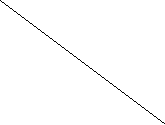 24КАЛЕНДАРНЫЙ ПЛАН КИНОУРОКОВ(вариант для участников, реализующих Проект 1-й год)25Учитывая разный режим проведения киноуроков в школах, возможны повторы фильмов, рекомендуемых к показам. В случае, если какой-то из предложенных киноуроков уже был проведен в вашем классе, рекомендуется самостоятельно выбрать фильм из предложенного ниже полного перечня всех киноуроков. Так же возможны замены по мере выхода новых фильмов. Вся информация публикуется на сайте Проекта.Обратите внимание! Один и тот же фильм может быть показан разным возрастным группам. Разница – в методических	рекомендациях.Обсуждение качеств проводится соответственно возрасту детей и уровню их подготовки.26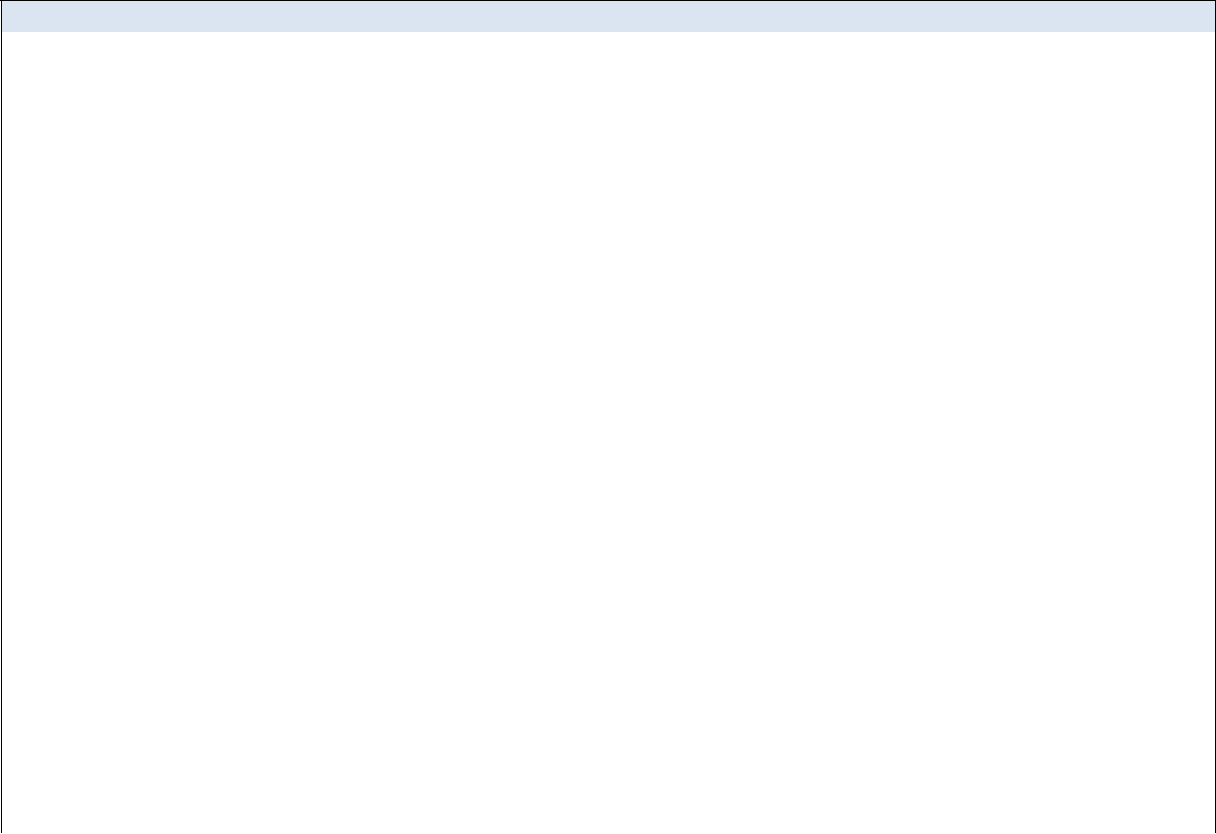 Уровень основного общего образования (ООО)27Приложение 1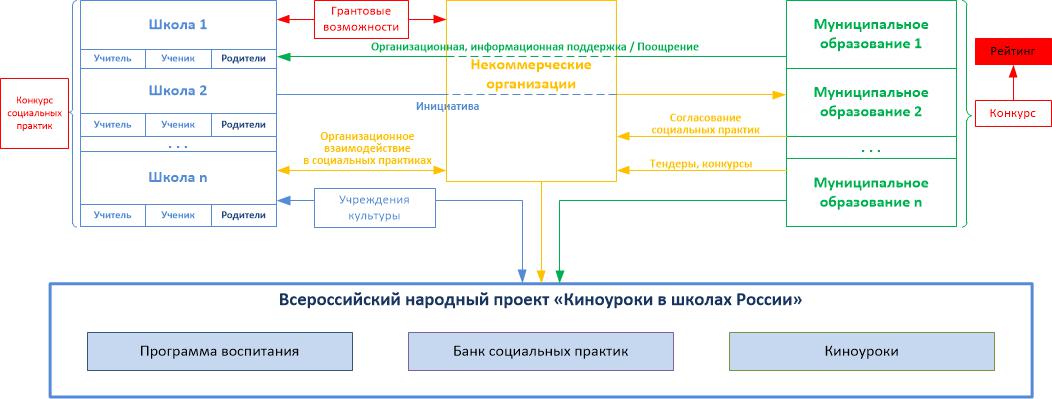 Модель организации социальных практик27272828Пояснительная записка .........................................................................................................Пояснительная записка .........................................................................................................3РАЗДЕЛ 1. ЦЕЛЕВОЙ ..........................................................................................................РАЗДЕЛ 1. ЦЕЛЕВОЙ ..........................................................................................................51.1.Цель и задачи воспитания обучающихся ....................................................................................51.2.Направления воспитания ...............................................................................................................61.3.Целевые ориентиры результатов воспитания ............................................................................7Целевые ориентиры результатов воспитания на уровне основного общего образования ..........Целевые ориентиры результатов воспитания на уровне основного общего образования ..........8Целевые ориентиры результатов воспитания на уровне среднего общегообразования ......Целевые ориентиры результатов воспитания на уровне среднего общегообразования ......11РАЗДЕЛ 2. СОДЕРЖАТЕЛЬНЫЙ.....................................................................................РАЗДЕЛ 2. СОДЕРЖАТЕЛЬНЫЙ.....................................................................................142.1. Виды, формы и содержание воспитательной деятельности ...................................2.1. Виды, формы и содержание воспитательной деятельности ...................................14Урочная деятельность .......................................................................................................Урочная деятельность .......................................................................................................14Внеурочная деятельность .................................................................................................Внеурочная деятельность .................................................................................................151)Проведение киноурока. Требование к киноуроку и его составные части .....................................152)Инициирование и выбор социальных практик .................................................................................163)Реализация социальных практик .......................................................................................................174)Международный конкурс социальных практик ...............................................................................185)Единый информационный банк социальных практик.....................................................................18Классное руководство .......................................................................................................Классное руководство .......................................................................................................18Основные школьные дела .................................................................................................Основные школьные дела .................................................................................................19Внешкольные мероприятия ..............................................................................................Внешкольные мероприятия ..............................................................................................19Организация предметно-пространственной среды ........................................................Организация предметно-пространственной среды ........................................................19Профилактика и безопасность .........................................................................................Профилактика и безопасность .........................................................................................20РАЗДЕЛ 3. ОРГАНИЗАЦИОННЫЙ .................................................................................РАЗДЕЛ 3. ОРГАНИЗАЦИОННЫЙ .................................................................................213.1. Модель организации социальных практик ..............................................................3.1. Модель организации социальных практик ..............................................................213.2. Роль МО в реализации социальных практик ...........................................................3.2. Роль МО в реализации социальных практик ...........................................................21позиции обучающихся ......................................................................................................21КАЛЕНДАРНЫЙ ПЛАН КИНОУРОКОВ (вариант для участников, реализующихПроект 2-й год и дольше) .................................................................................................23КАЛЕНДАРНЫЙ ПЛАН КИНОУРОКОВ (вариант для участников, реализующихПроект 1-й год) ..................................................................................................................24Модель организации социальных практик .......................................................................2723КАЛЕНДАРНЫЙ ПЛАН КИНОУРОКОВКАЛЕНДАРНЫЙ ПЛАН КИНОУРОКОВКАЛЕНДАРНЫЙ ПЛАН КИНОУРОКОВ(вариант для участников, реализующих Проект 2-й год и дольше)(вариант для участников, реализующих Проект 2-й год и дольше)(вариант для участников, реализующих Проект 2-й год и дольше)(вариант для участников, реализующих Проект 2-й год и дольше)(вариант для участников, реализующих Проект 2-й год и дольше)КлассУровень основного общегоУровень основного общегоУровень среднегоУровень начального общего образования (НОО)Уровень начального общего образования (НОО)Уровень начального общего образования (НОО)Уровень начального общего образования (НОО)Уровень основного общегоУровень основного общегообщего образованияУровень начального общего образования (НОО)Уровень начального общего образования (НОО)Уровень начального общего образования (НОО)Уровень начального общего образования (НОО)образования (ООО)образования (ООО)общего образованияобразования (ООО)образования (ООО)(СОО)(СОО)Период123456-910-11СентябрьКиноурок «ЭРА»Киноурок «ХорошиеКиноурок «ПесняКиноурок «ПервоеКиноурок «Дом»Киноурок «Здесь естьКиноурок «Здесь есть(мечта)песни» (доброжела-ветра» (дружелюбие)дело» (убежденность,(коллективизм)душа» (единение,душа» (единение,тельность)идейность)согласованность)согласованность)ОктябрьКиноурокКиноурок «Друг вКиноурок «ТриКиноурок «Пять дней»КиноурокКиноурокКиноурок«Мандарин»беде не бросит»солнца» (уважение)(созидательный труд)«Призвание»«Призвание»«Призвание»(радость за другого)(помощь вместо(подвижничество)(подвижничество)(подвижничество)осуждения)НоябрьКиноурок «Не трус иКиноурок «МойКиноурок «ТрудныйКиноурок «ДругойКиноурок «Великий»Киноурок «Если быКиноурок «Если быне предатель»танец» (честность)выбор» (моральныймир» (верность(справедливость)не я» (сила воли,не я» (сила воли,(дружба)выбор)идеалам)сила духа)сила духа)ДекабрьКиноурокКиноурок «С НовымКиноурокКиноурокКиноурокКиноурок «Неанисия»Киноурок «Неанисия»«Новогоднийгодом, Раиса«Волшебники»«Волшебники»«Волшебники»(ЗОЖ)(ЗОЖ)подарок» (добро)Родионовна!»(взаимопомощь)(взаимопомощь)(взаимопомощь)(благодарность,признательность)ЯнварьКиноурок «ВоинКиноурок «Чистодей»Киноурок «За руку сКиноурок «МузыкаКиноурок «ШкольныеКиноурок «Батыр»Киноурок «Батыр»света» (отзывчивость)(трудолюбие)Богом (бескорыстие)внутри» (милосердие)ботаны» (целеустрем-(самоотверженность)(самоотверженность)ленность)ФевральКиноурок «Шайба»Киноурок «Ванька-Киноурок «ЧестьКиноурок «Звезды изКиноурок «ДвеКиноурок «ДвеКиноурок «Две(мужество)адмирал» (герой,имею» (честь)колодца» (смелость)девушки идевушки идевушки ипример дляскейтбордист»скейтбордист»скейтбордист»подражания)(великодушие)(великодушие)(великодушие)МартКиноурок «Мой другКиноурок «Экзамен»Киноурок «8 марта»Киноурок «Василёк»Киноурок «Василёк»Киноурок «Василёк»Киноурок «Василёк»– единорог»(аккуратность)(наблюдательность,(мотив, побуждение)(мотив, побуждение)(мотив, побуждение)(мотив, побуждение)(воображение,внимательность)фантазия)АпрельКиноурок «КогдаКиноурок «Мой другКиноурок «Стеша»Киноурок «ЖивойКиноурокКиноурок «Здесь естьКиноурок «Здесь естьнебо улыбается»Дима Зорин»(экология снаружи –город» (счастье)«Александр» (личнаядуша» (единение,душа» (единение,(радость познания)(благородство)экология внутри)ответственность (засогласованность)согласованность)свои поступки переддругими людьми))МайКиноурокКиноурок «ЛошадкаКиноурок «РедкийКиноурок «Крылья»Киноурок «Крылья»Киноурок «Навсегда»Киноурок «Навсегда»«Наследникидля героя» (чувствовид» (усердие,(личная ответствен-(личная ответствен-(смелость, отвага)(смелость, отвага)Победы»долга)добросовестность)ность (человека передность (человека перед(патриотизм)самим собой))самим собой))КлассПериодУровень начального общего образования (НОО)Уровень начального общего образования (НОО)Уровень начального общего образования (НОО)Уровень начального общего образования (НОО)Уровень основного общегообразования (ООО)Уровень основного общегообразования (ООО)Уровень среднегообщего образования(СОО)КлассПериодУровень начального общего образования (НОО)Уровень начального общего образования (НОО)Уровень начального общего образования (НОО)Уровень начального общего образования (НОО)Уровень основного общегообразования (ООО)Уровень основного общегообразования (ООО)Уровень среднегообщего образования(СОО)КлассПериодУровень начального общего образования (НОО)Уровень начального общего образования (НОО)Уровень начального общего образования (НОО)Уровень начального общего образования (НОО)Уровень основного общегообразования (ООО)Уровень основного общегообразования (ООО)Уровень среднегообщего образования(СОО)КлассПериодУровень начального общего образования (НОО)Уровень начального общего образования (НОО)Уровень начального общего образования (НОО)Уровень начального общего образования (НОО)Уровень основного общегообразования (ООО)Уровень основного общегообразования (ООО)Уровень среднегообщего образования(СОО)КлассПериодУровень среднегообщего образования(СОО)КлассПериод123456-910-11СентябрьКиноурок «ЭРА»Киноурок «ХорошиеКиноурок «ПесняКиноурок «ПервоеКиноурок «Дом»Киноурок «БВ»Киноурок «Здесь естьСентябрь(мечта)песни» (доброжела-ветра» (дружелюбие)дело» (убежденность,(коллективизм)(прощение)душа» (единение,Сентябрьтельность)идейность)согласованность)ОктябрьКиноурокКиноурок «Друг вКиноурок «ТриКиноурок «Пять дней»Киноурок «ЧестьКиноурок «Пять дней»КиноурокОктябрь«Мандарин»беде не бросит»солнца» (уважение)(созидательный труд)имею» (честь)(созидательный труд)«Призвание»Октябрь(радость за другого)(помощь вместо(подвижничество)Октябрьосуждения)НоябрьКиноурок «Не трус иКиноурок «МойКиноурок «ТрудныйКиноурок «ДругойКиноурок «Великий»Киноурок «Мост»Киноурок «Если быНоябрьне предатель»танец» (честность)выбор» (моральныймир» (верность(справедливость)(стойкость,не я» (сила воли,Ноябрь(дружба)выбор)идеалам)выносливость)сила духа)ДекабрьКиноурокКиноурок «С НовымКиноурокКиноурокКиноурок «МузыкаКиноурокКиноурок «Неанисия»Декабрь«Новогоднийгодом, Раиса«Волшебники»«Волшебники»внутри» (милосердие)«Интервью с(ЗОЖ)Декабрьподарок» (добро)Родионовна!»(взаимопомощь)(взаимопомощь)неудачником»Декабрь(благодарность,(единство слова иДекабрьпризнательность)дела)ЯнварьКиноурок «ВоинКиноурокКиноурок «За руку сКиноурок «МузыкаКиноурок «ШкольныеКиноурок «ЖивойКиноурок «Батыр»света» (отзывчивость)«Чистодей»Богом» (бескорыстие)внутри» (милосердие)ботаны» (целеустрем-город» (счастье)(самоотверженность)(трудолюбие)ленность)ФевральКиноурок «Шайба»Киноурок «Ванька-Киноурок «ЧестьКиноурок «Звезды изКиноурок «ДвеКиноурок «ДвеКиноурок(мужество)адмирал» (герой,имею» (честь)колодца» (смелость)девушки идевушки и«Утраченноепример дляскейтбордист»скейтбордист»полотно»подражания)(великодушие)(великодушие)(осознанность)МартКиноурок «Мой другКиноурок «Экзамен»Киноурок «8 марта»Киноурок «Василёк»Киноурок «Василёк»Киноурок «Василёк»Киноурок «Письма»– единорог» (вообра-(аккуратность)(наблюдательность,(мотив, побуждение)(мотив, побуждение)(мотив, побуждение)(целомудрие)жение,фантазия)внимательность)АпрельКиноурок «КогдаКиноурок «Мой другКиноурок «Стеша»Киноурок «ЖивойКиноурокКиноурок «РедкийКиноурок «Здесь естьнебо улыбается»Дима Зорин»(экология снаружи –город» (счастье)«Александр» (личнаявид» (усердие,душа» (единение,(радость познания)(благородство)экология внутри)ответственность (задобросовестность)согласованность)свои поступки переддругими людьми))МайКиноурокКиноурок «ЛошадкаКиноурок «РедкийКиноурок «Крылья»Киноурок «Крылья»Киноурок «Навсегда»Киноурок «Крылья»«Наследникидля героя» (чувствовид» (усердие,(личная ответствен-(личная ответствен-(смелость, отвага)(личная ответствен-Победы»долга)добросовестность)ность (человека передность (человека передность (человека перед(патриотизм)самим собой))самим собой))самим собой))№№ФильмКачествоп/пп/пФильмКачествоп/пп/пУровень начального общего образования (НОО)Уровень начального общего образования (НОО)1.1.1.«За руку с богом»Бескорыстие2.2.2.«Не трус и не предатель»Дружба3.3.3.«Другой мир»Верность идеалам4.4.4.«Наследники Победы»Патриотизм5.5.5.«Трудный выбор»Моральный выбор6.6.6.«Шайба»Мужество7.7.7.«Мандарин»Радость за другого8.8.8.«Стеша»Экология снаружи – экология внутри9.9.9.«Ванька-адмирал»Герой, пример для подражания10.10.10.«Новогодний подарок»Добро11.11.11.«Воин света»Отзывчивость12.12.12.«Друг в беде не бросит»Помощь вместо осуждения13.13.13.«Мой друг единорог»Воображение, фантазия14.14.14.«Мой танец»Честность15.15.15.«Когда небо улыбается»Радость познания16.16.16.«Лошадка для героя»Чувство долга17.17.17.«Хорошие песни»Доброжелательность18.18.18.«Экзамен»Аккуратность19.19.19.«Песня ветра»Дружелюбие20.20.20.«Эра»Мечта21.21.21.«Мой друг Дима Зорин»Благородство22.22.22.«8 марта»Наблюдательность, внимательность23.23.23.«Чистодей»Трудолюбие24.24.24.«Три солнца»Уважение25.25.25.«Первое дело»Убежденность, идейность26.26.26.«С Новым годом, Раиса Родионовна!»Благодарность, признательность27.27.27.«Звезды из колодца»Смелость28.28.28.«Волшебники»Взаимопомощь29.29.1.«Великий»Справедливость30.30.2.«Честь имею»Честь31.31.3.«Музыка внутри»Милосердие32.32.4.«Александр»Ответственность (за свои поступки перед другими)33.33.5.«Дом»Коллективизм34.34.6.«Навсегда»Отвага35.35.7.«Интервью с неудачником»Единство слова и дела36.36.8.«Школьные ботаны»Целеустремленность37.37.9.«Живой город»Счастье38.38.10.«Мост»Стойкость, выносливость39.39.11.«Редкий вид»Усердие, добросовестность40.40.12.«Крылья»Личная ответственность41.41.13.«Василёк»Мотив, побуждение42.42.14.«Две девушки и скейтбордисты»ВеликодушиеУровень среднего общего образования (СОО)Уровень среднего общего образования (СОО)43.43.1.«Пять дней»Созидательный труд44.44.2.«Если бы не я»Сила воли, сила духа45.45.3.«БВ»Прощение46.46.4.«Там, где мечтают медведи»Ответственность (перед миром и человечеством)47.47.5.«Неанисия»ЗОЖ48.48.6.«Письма»Целомудрие49.49.7.«Батыр»Самоотверженность50.50.8.«Призвание»Подвижничество51.51.9.«Утраченное полотно»Осознанность52.52.10.«Здесь есть душа»Единение, согласованность